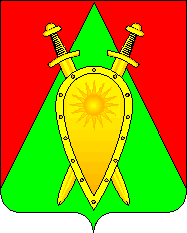 ДУМА ГОРОДСКОГО ОКРУГА ЗАТО П. ГОРНЫЙРЕШЕНИЕ17 июля 2023 года                                                                                    № 32 О назначении на должность председателя Контрольно-счетного органа городского округа ЗАТО п. Горный          Рассмотрев обращение главы ЗАТО п. Горный, руководствуясь  Федеральным законом от 6 октября 2003 г. №131-ФЗ «Об общих принципах организации местного самоуправления в Российской Федерации», Федеральным законом от 7 февраля 2011 года № 6-ФЗ «Об общих принципах организации и деятельности контрольно-счетных органов субъектов Российской Федерации и муниципальных образований»,  Уставом городского округа ЗАТО п. Горный, Положением о Контрольно-счетном органе городского округа ЗАТО п. Горный от 30 июня 2022 года № 35, Порядком рассмотрения кандидатур на должность председателя Контрольно-счетного органа городского округа ЗАТО п. Горный от 30 июня 2022г. № 36, ДУМА ГОРОДСКОГО ОКРУГА РЕШИЛА:Назначить Димову Людмилу Юрьевну на должность председателя Контрольно-счетного органа городского округа ЗАТО п.Горный сроком на 5 лет с 18 июля 2023 года. Настоящее решение вступает в силу со дня его принятия и подлежит опубликованию на официальном сайте городского округа ЗАТО п.Горный https://gorniy.75.ru/.Заместитель председателя Думы городского округа ЗАТО п. Горный                                Ю.А. ЛовчиковаГлава ЗАТО п. Горный	Т.В. Карнаух